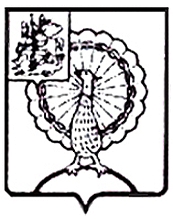 Информация об итогах проведенного контрольного мероприятия«Внешняя проверка бюджетной отчетности главных администраторов бюджетных средств городского округа Серпухов Московской области за 2020 год: Контрольно-счетная палата городского округа Серпухов Московской области»	1. Основание для проведения контрольного мероприятия:  пункт 2.5.8 раздела 2 Плана работы Контрольно-счетной палаты городского округа Серпухов Московской области на 2021 год, утвержденного Приказом председателя Контрольно-счетной палаты городского округа Серпухов Московской области от 21.12.2020 № 128 (с изменениями).	2. Предмет контрольного мероприятия: годовая бюджетная отчетность главных администраторов бюджетных средств городского округа Серпухов состав, формы и порядок предоставления которой утверждается Минфином РФ.	3. Объекты контрольного мероприятия: Контрольно-счетная палата городского округа Серпухов Московской области.	4. Проверяемый период деятельности: 2020 год.5. Срок проведения контрольного мероприятия:«01» апреля 2021 года по «31» мая 2021 года.	6. По результатам контрольного мероприятия установлено:            Согласно бюджетной отчетности главного распорядителя, главного администратора бюджета городского округа Серпухов - КСП городского округа Серпухов, показатели бюджетной отчетности по состоянию на 01.01.2021 года, составили:   - утвержденные назначения по доходам (ф.0503127) отражены в размере 250 000,00 рублей;   - исполнено через финансовые органы 253 466,47 рублей или 101,39% утвержденных бюджетных назначений.             - утвержденные бюджетные назначения по расходам отражены в размере 11 330 000,00 рублей (ф.0503127), что соответствует Решению Совета депутатов городского округа Серпухов Московской области от 18.12.2019 № 89/11 «О бюджете городского округа Серпухов Московской области на 2020 год и на плановый период 2021 и 2022 годов» (с учетом изменений);  - исполнено через финансовые органы 10 542 100,72 рублей, что составляет 93,05% от утвержденных бюджетных назначений.  - неисполненные назначения по ассигнованиям составили 787 899,28 рублей;  - неисполненные назначения по лимитам бюджетных обязательств 787 899,28 рублей. Бюджетная отчетность КСП городского округа Серпухов составлена в соответствии со структурой и кодами бюджетной классификации, установленными приказом Министерства финансов Российской Федерации от 06.06.2019 № 85н «О Порядке формирования и применения кодов бюджетной классификации Российской Федерации, их структуре и принципах назначения». Контрольные соотношения показателей форм бюджетной отчётности КСП городского округа Серпухов соблюдены.           Бюджетная отчетность КСП городского округа Серпухов составлена в соответствии с требованиями пункта 7 Инструкции № 191н. Показатели бюджетной отчетности соответствуют данным Главной книги и другим регистрам бюджетного учета, установленным законодательством.Отчет о результатах контрольного мероприятия для сведения был направлен в Прокуратуру городского округа Серпухов.КОНТРОЛЬНО-СЧЕТНАЯ ПАЛАТАГОРОДСКОГО ОКРУГА СЕРПУХОВМОСКОВСКОЙ ОБЛАСТИКОНТРОЛЬНО-СЧЕТНАЯ ПАЛАТАГОРОДСКОГО ОКРУГА СЕРПУХОВМОСКОВСКОЙ ОБЛАСТИ142203, Московская область, городской округ Серпухов, ул. Советская, д.88  ИНН/КПП: 5043044241/504301001ОГРН: 1115043006044телефон:  8(4967)37-71-85, 37-45-40 e-mail : kspserpuhov@yandex.ru https://ksp-serpuhov.ru